CHAPITRE 1 : La réaction inflammatoire, un exemple de réponse innéeLes diverses activités font référence au diapo Activité 1 : L’histologie de la peauRetrouver la bonne réponse pour chaque propositionDans les conditions physiologiques normales, la peau est :formée de 3 couches de cellules différentescomposée de 2 couches cellulairesun organe formé d’un seul type de cellulesune structure biominéraleDans le cas d’une lésion de la peauune strate cellulaire a disparu par rapport à la peau sainela formation de nombreuses vaisseaux sanguins est observée (néoangiogenèse)elle est totalement déstructuréeil se forme des « poches » de plasmaActivité 2: Les cellules de la réponse immunitairePartie 1  : Retrouver la bonne réponse pour chaque propositionLa cellule dendritiqueest une cellule polynuclée (c’est-à-dire à plusieurs noyaux)change de morphologie lors d’un processus inflammatoirese lyse lors d’un processus inflammatoiresubit une mitoseLes mastocytes lors du processus inflammatoiredéversent le contenu de leurs granules dans leur cytoplasmeaccumulent dans leur noyau des granulessont sans noyaudéversent le contenu de leurs granules dans le milieu extracellulaireLes granulocytespeuvent aussi être nommés polynucléaires car ils possèdent plusieurs noyauxexiste sous plusieurs types sont des cellules sans noyaufont 2 µm de diamètrePartie 2 : Le processus de phagocytose réalisé par les macrophages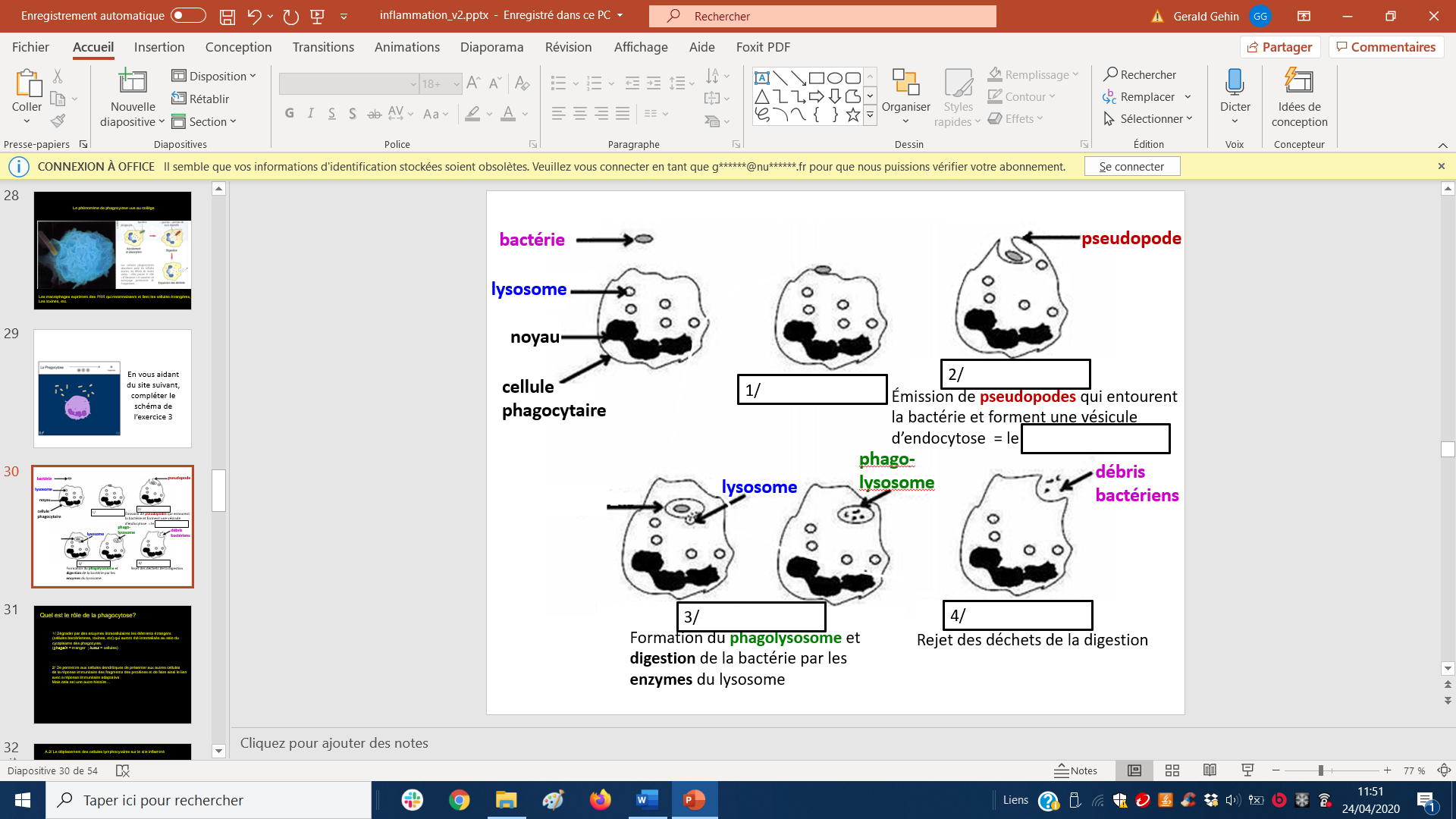 Les cellules dendritiques, les mastocytes, certains granulocytes et les macrophages sont considérés comme des cellules sentinelles.Activité 3 : Les éléments étrangersSelon votre choix, parmi les 3 éléments proposés, compléter le tableau suivantDéfinition de vecteur par l’OMS : Les vecteurs sont des organismes vivants capables de transmettre des maladies infectieuses d’un hôte (animal ou humain) à un autre. Il s’agit souvent d’insectes hématophages, qui, lors d’un repas de sang, ingèrent des micro-organismes pathogènes présents dans un hôte infecté (homme ou animal), pour les réinjecter dans un nouvel hôte à l’occasion de leur repas de sang suivant.Activité  4: Quelques substances impliquées dans la réponse inflammatoire aigüeActivité  5 : Les substances impliquées dans la douleur liée à l’inflammationPartie 1 : Expliquer comment une protéine présente dans le sang peut générer une sensation de douleur au niveau du cerveau. Vous pourrez réutiliser les notions vues dans le cours sur le système nerveux : récepteur, fibres nerveuses, potentiel d’action, fréquence, etc.Partie 2 : Compléter le texte suivantAu niveau du site inflammatoire, les lipides é                              des cellules lésées vont libérer un acide gras nommé l’acide XXXXXXXXXXXX         . Cette molécule carbonée va servir de substrats à des XXXXXXXXX           X                Les cyclo-oxygénases de type 1 et 2. Elles transforment cette molécule en XXXXXXXXXXX           X . Ces nouvelles molécules synthétisées sur le site inflammatoire vont, entre autres, activer des XXXXXXXXXXXXX nerveusesXXXXXXXXXXXXXXXXX qui génèrent alors des potentiels d’action          qui circuleront en direction de l’encéphale, générant ainsi la douleur.Liste des termes que vous pouvez utiliser : Potentiels/prostaglandines/nociceptives/arachidonique/enzymes/membranaires/fibres/action.NomType d’éléments étrangers(Bactérie, virus, toxine, etc)Nécessité d’un vecteur ? si oui lequel ?MoléculesCellules productricesFonction dans la réponse inflammatoire